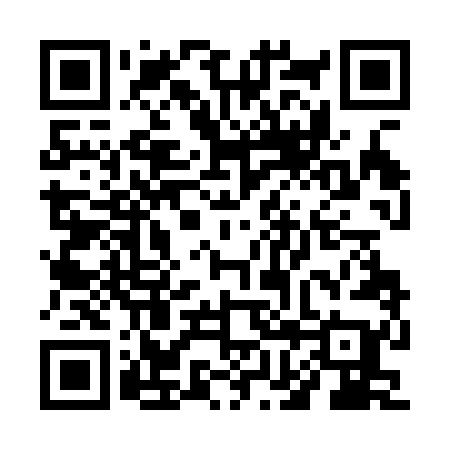 Ramadan times for Druzyny, PolandMon 11 Mar 2024 - Wed 10 Apr 2024High Latitude Method: Angle Based RulePrayer Calculation Method: Muslim World LeagueAsar Calculation Method: HanafiPrayer times provided by https://www.salahtimes.comDateDayFajrSuhurSunriseDhuhrAsrIftarMaghribIsha11Mon4:104:106:0611:533:425:405:407:3012Tue4:074:076:0411:523:445:425:427:3213Wed4:044:046:0111:523:465:445:447:3414Thu4:024:025:5911:523:475:465:467:3615Fri3:593:595:5611:513:495:485:487:3816Sat3:563:565:5411:513:505:495:497:4017Sun3:543:545:5211:513:525:515:517:4218Mon3:513:515:4911:513:535:535:537:4419Tue3:483:485:4711:503:555:555:557:4620Wed3:463:465:4411:503:565:575:577:4821Thu3:433:435:4211:503:575:595:597:5122Fri3:403:405:4011:493:596:006:007:5323Sat3:373:375:3711:494:006:026:027:5524Sun3:343:345:3511:494:026:046:047:5725Mon3:313:315:3211:484:036:066:067:5926Tue3:293:295:3011:484:046:086:088:0227Wed3:263:265:2711:484:066:096:098:0428Thu3:233:235:2511:484:076:116:118:0629Fri3:203:205:2311:474:096:136:138:0830Sat3:173:175:2011:474:106:156:158:1131Sun4:144:146:1812:475:117:177:179:131Mon4:114:116:1512:465:137:187:189:162Tue4:084:086:1312:465:147:207:209:183Wed4:044:046:1112:465:157:227:229:204Thu4:014:016:0812:465:177:247:249:235Fri3:583:586:0612:455:187:267:269:256Sat3:553:556:0312:455:197:277:279:287Sun3:523:526:0112:455:207:297:299:308Mon3:493:495:5912:445:227:317:319:339Tue3:453:455:5612:445:237:337:339:3610Wed3:423:425:5412:445:247:357:359:38